The Pushbike SongIdris and Evan Jones 1970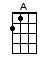 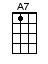 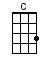 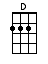 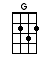 INTRO:   / 1 2  / 1 2 / [D] / [D] /<Kazoos and singers at the same time>Kazoos:[D] Ridin’ along on my [D] pushbike, honey[D] When I noticed [D] you[D] Ridin’ along on my [D] pushbike, honey[D] When I noticed [D] youSingers:[D] Sh uh-uh [D] sh - ahh[D] Sh uh-uh [D] sh - ahh[D] Sh uh-uh [D] sh - ahh[D] Sh uh-uh [D] sh - ahh[D] Ridin’ along on my pushbike, honey, when I noticed [D] you[D] Ridin’ downtown, in a hurry, honey, down South AvenueYou looked so [E7] pretty, as you were ridin’ a-[A]long [A]You looked so [E7] pretty, as you were singin’ this [A] so-[G]-o-[A7]-ong [A7]<Kazoos and singers at the same time>Kazoos:[D] Ridin’ along on my [D] pushbike, honey[D] When I noticed [D] you[D] Ridin’ along on my [D] pushbike, honey[D] When I noticed [D] youSingers:[D] Sh uh-uh [D] sh - ahh[D] Sh uh-uh [D] sh - ahh[D] Sh uh-uh [D] sh - ahh[D] Sh uh-uh [D] sh - ahh[D] Puttin’ on speed as I tried catchin’ up but you were pedalin’ harder [D] too[D] Riding’ along like a hurricane, honey, spinnin’ out of viewYou looked so [E7] pretty, as you were ridin’ a-[A]long [A]You looked so [E7] pretty, as you were singin’ this [A] so-[G]-o-[A7]-ong [A7]<SPOKEN> Brrr - sing this song![D] Round round wheels, go round and round [C] Down up pedals, down, up, downWell, we [D] gotta get across to the other side of townBefore the [C] sun [G] goes [A] down [A] hey, hey, hey!<Kazoos and singers at the same time>Kazoos:[D] Ridin’ along on my [D] pushbike, honey[D] When I noticed [D] you[D] Ridin’ along on my [D] pushbike, honey[D] When I noticed [D] youSingers:[D] Sh uh-uh [D] sh - ahh[D] Sh uh-uh [D] sh - ahh[D] Sh uh-uh [D] sh - ahh[D] Sh uh-uh [D] sh - ahhWell, we’re [D] ridin’ along on a bicycle, honey, that’s a bicycle built for [D] two[D] Lookin’ at my, honey, in the rearview mirror, now I got a better of viewYou looked so [E7] pretty, as you were ridin’ a-[A]long [A]You looked so [E7] pretty, as you were singin’ this [A] so-[G]-o-[A7]-ong [A7]<SPOKEN> Hmm - sing this song![D] Round round wheels, go round and round[C] Down up pedals, down, up, downWell, we [D] gotta get across to the other side of townBefore the [C] sun [G] goes [A] down [A] hey, hey, hey!<Kazoos and singers at the same time>Kazoos:[D] Ridin’ along on my [D] pushbike, honey[D] When I noticed [D] you[D] Ridin’ along on my [D] pushbike, honey[D] When I noticed [D] youSingers:[D] Sh uh-uh [D] sh - ahh[D] Sh uh-uh [D] sh - ahh[D] Sh uh-uh [D] sh - ahh[D] Sh uh-uh [D] sh - ahhwww.bytownukulele.ca